Naam keuzevak/module: motorconditietest		Docent van keuzevak/module: Mr. Dekkers	Waarom heb je voor dit Keuzevak /Module gekozen? Wat hoop je te gaan doen en leren? Geef aan wat je verwachtingen waren vooraf.Ik vind het interessant om met auto’s te werken en motors te maken. 

Heeft dit Keuzevak/Module aan die verwachtingen voldaan? Geef duidelijk aan waarom wel/niet. Ja want je werkt veel met auto’s en ook met de motoren in de auto 

Geef een uitgebreide samenvatting van de inhoud van dit Keuzevak/Module (wat heb je allemaal gedaan)? 1ste week viel de les uit2de week kregen we introductie van wat we alle weken gaan doen en we hebben een kleine motor in en uit elkaar gehaald 3de week hebben we een introductie gehad over de motor en hebben we de kleine motor af gemaakt en we moesten kijken of de motor werkte en hij werkte4de week hebben we allemaal verschillende proefjes gedaan met de auto we moesten gaan kijken waar alles zat in de auto en onder de auto5de week viel de les uit

In welke onderdelen was jij goed? Geef duidelijk aan waarom.          Ik was goed in het uit elkaar halen van het kleine motortje 
In welke onderdelen was jij minder goed? Geef duidelijk aan waarom.Ik was minder goed om de motor weer in elkaar te zetten want we hadden niet alles op de goede volgorde liggen om hem in elkaar weer te bouwen 

Geef aan welke drie beroepen er bij dit Keuzevak/Module passen. Wat houden de beroepen in? Geef een duidelijke, uitgebreide beschrijving. 1 monteur2 autotechnicus3 autoverkoper

Welke opleidingen moet je voor deze 3 beroepen volgen op het MBO? Mbo opleidingenNask 1Nask 2Geef van één van de drie (jouw favoriete) opleidingen een uitgebreide omschrijving. nask 2 want daar moet je veel meer met je handen doen bijvoorbeeld proefjes doen

Op welke verschillende MBO-scholen (binnen de regio Brabant, Gelderland) wordt deze opleiding aangeboden? Roc de leijgraaf OssZou jij later in de richting van het Keuzevak/Module je vervolgstudie kiezen?             Ja want ik zou wel iets met auto’s willen doen

Paste het Keuzevak/Module bij jou? Geef aan waarom wel/niet. Ja het past wel bij me want ik vind het erg leuk om met auto’s te werken  

Neem de feedback van jouw Keuzevak-/Module-docent voor je.
Ben je het eens met zijn/haar feedback? Geef aan op welke punten wel en op welke niet. 

https://www.youtube.com/watch?v=F9W_oI4Te-w 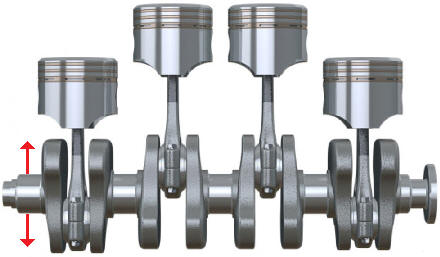 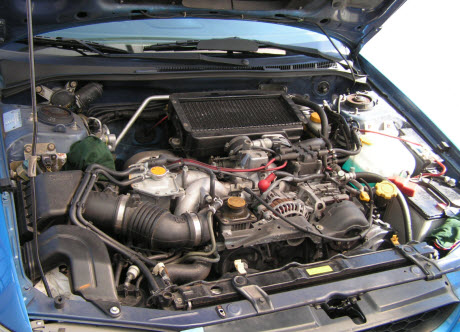 